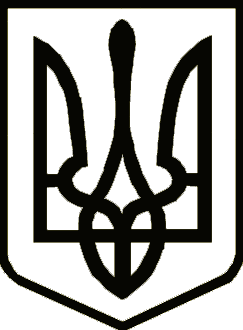 УкраїнаНОСІВСЬКА  МІСЬКА РАДА
Носівського району ЧЕРНІГІВСЬКОЇ  ОБЛАСТІ                                                                                                   Проект                                                                               Р І Ш Е Н Н Я (п’ятдесята  сесія сьомого скликання)19 лютого  2019 року                      м.Носівка                                        №  /50/VІІПро зміну засновникаюридичної особиВідповідно до ст.25.26. Закону України «Про місцеве самоврядування в Україні», частини 3 статті 8 Закону України «Про добровільне об’єднання територіальних громад» , у зв’язку  з реорганізацією Іржавецької, Козарівської, Володькодівицької, та Тертишницької сільських рад шляхом приєднання  до Носівської міської ради, враховуючи висновки  постійної комісії з питань депутатської діяльності й етики, законності і правопорядку, охорони прав і законних інтересів громадян  міська рада вирішила:1. Змінити засновника Володькодівицької (Червонопартизанської) сільської виборчої комісії Носівського району Чернігівської області                 ( код 34209319), Тертишницької сільської виборчої комісії (код 34209408), Іржавецької сільської виборчої комісії (код 34209303), Козарівської сільської виборчої комісії (код 34209371) на Носівську міську раду Носівського району Чернігівськогї області.2. Начальнику відділу правовго забезпечення та кадрової роботи Ямі С.С. забезпечити внесення відповідних змін до Державну реєстрацію юридичних осіб та фізичних осіб-підприємців. 3. Контроль за виконанням цього рішення покласти на комісію з питань депутатської діяльності й етики, законності і правопорядку, охорони прав і законних інтересів громадян .Міський голова                                                                      В. ІГНАТЧЕНКО